Άσκηση 7 – Εκπαίδευση ARTIPΑρχή φόρμαςΤέλος φόρμαςΠρότυπα ΗθικήςΕρώτηση: 1Ερώτηση: 1Ερώτηση: 1Ερώτηση: 1Τα διεθνή πρότυπα ηθικής που αφορούν σε βασανιστήρια παρέχονται από
Τα διεθνή πρότυπα ηθικής που αφορούν σε βασανιστήρια παρέχονται από
Τα διεθνή πρότυπα ηθικής που αφορούν σε βασανιστήρια παρέχονται από
Τα διεθνή πρότυπα ηθικής που αφορούν σε βασανιστήρια παρέχονται από
ΕπιλογήΑπάντηση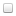 Την Παγκόσμια Ιατρική Ένωση (WMA)Την Παγκόσμια Ψυχιατρική Εταιρεία (WPA)Το Διεθνές Συμβούλιο Νοσηλευτών (ICN)Ερώτηση: 2Ερώτηση: 2Ερώτηση: 2Ερώτηση: 2Σύμφωνα με τη διακήρυξη της Λισσαβώνας της Παγκόσμιας Ιατρικής Ένωσης, διαφορετική θεραπεία θα μπορούσε να δικαιολογηθεί 
Σύμφωνα με τη διακήρυξη της Λισσαβώνας της Παγκόσμιας Ιατρικής Ένωσης, διαφορετική θεραπεία θα μπορούσε να δικαιολογηθεί 
Σύμφωνα με τη διακήρυξη της Λισσαβώνας της Παγκόσμιας Ιατρικής Ένωσης, διαφορετική θεραπεία θα μπορούσε να δικαιολογηθεί 
Σύμφωνα με τη διακήρυξη της Λισσαβώνας της Παγκόσμιας Ιατρικής Ένωσης, διαφορετική θεραπεία θα μπορούσε να δικαιολογηθεί 
ΕπιλογήΑπάντησηΕάν το άτομο είναι εγκληματίαςΕάν το άτομο είναι γυναίκαΣε περίπτωση επείγουσας ανάγκηςΕρώτηση: 3Ερώτηση: 3Ερώτηση: 3Ερώτηση: 3Πρότυπα ιατρικής ηθικής 
Πρότυπα ιατρικής ηθικής 
Πρότυπα ιατρικής ηθικής 
Πρότυπα ιατρικής ηθικής 
ΕπιλογήΑπάντησηΕίναι μια νέα εξέλιξη που δεν έχει παρατηρηθεί σε προηγούμενους πολιτισμούςΥπάρχουν μόνο σε «Δυτικούς» πολιτισμούςΆλλοΕρώτηση: 4Ερώτηση: 4Ερώτηση: 4Ερώτηση: 4Κατά τις περιόδους ένοπλων συγκρούσεων ..
Κατά τις περιόδους ένοπλων συγκρούσεων ..
Κατά τις περιόδους ένοπλων συγκρούσεων ..
Κατά τις περιόδους ένοπλων συγκρούσεων ..
ΕπιλογήΑπάντησηΤο διεθνές ανθρωπιστικό δίκαιο παρέχει ειδική προστασία στο απόρρητο μεταξύ ιατρού-ασθενήΗ εμπιστευτικότητα αναστέλλεταιΤα πρότυπα της Παγκόσμιας Ιατρικής Ένωσης (WMA) δεν εφαρμόζονταιΕρώτηση: 5Ερώτηση: 5Ερώτηση: 5Ερώτηση: 5Πρότυπα από την Παγκόσμια Ιατρική Ένωση (WMA) που αναφέρονται σε βασανιστήρια περιλαμβάνουν
Πρότυπα από την Παγκόσμια Ιατρική Ένωση (WMA) που αναφέρονται σε βασανιστήρια περιλαμβάνουν
Πρότυπα από την Παγκόσμια Ιατρική Ένωση (WMA) που αναφέρονται σε βασανιστήρια περιλαμβάνουν
Πρότυπα από την Παγκόσμια Ιατρική Ένωση (WMA) που αναφέρονται σε βασανιστήρια περιλαμβάνουν
ΕπιλογήΑπάντησηΗ Διακήρυξη του ΤόκιοΗ Διακήρυξη του ΑμβούργουΗ Διακήρυξη του ΣτρασβούργουΕρώτηση: 6Ερώτηση: 6Ερώτηση: 6Ερώτηση: 6Συναίνεση κατόπιν ενημέρωσης
Συναίνεση κατόπιν ενημέρωσης
Συναίνεση κατόπιν ενημέρωσης
Συναίνεση κατόπιν ενημέρωσης
ΕπιλογήΑπάντησηΔεν απαιτείται στις φυλακέςΖητείται από την WMA Διακήρυξη της ΛισαβόναςΕίναι επίσης σημαντική κατά την εξέταση των θυμάτων βασανιστηρίωνΕρώτηση: 7Ερώτηση: 7Ερώτηση: 7Ερώτηση: 7Στα νομικά επαγγέλματα, δεν υπάρχει παγκόσμιος οργανισμός-ομπρέλα για όλους τους επαγγελματίες, συνεπώς
Στα νομικά επαγγέλματα, δεν υπάρχει παγκόσμιος οργανισμός-ομπρέλα για όλους τους επαγγελματίες, συνεπώς
Στα νομικά επαγγέλματα, δεν υπάρχει παγκόσμιος οργανισμός-ομπρέλα για όλους τους επαγγελματίες, συνεπώς
Στα νομικά επαγγέλματα, δεν υπάρχει παγκόσμιος οργανισμός-ομπρέλα για όλους τους επαγγελματίες, συνεπώς
ΕπιλογήAnswerΔεν υπάρχουν διεθνώς αποδεκτές κατευθυντήριες γραμμέςΤα πρότυπα περιλαμβάνουν τις κατευθυντήριες γραμμές των Ηνωμένων Εθνών σχετικά με το ρόλο των εισαγγελέωνΤα πρότυπα περιλαμβάνουν τις Βασικές Αρχές των Ηνωμένων Εθνών για την Ανεξαρτησία των Δικαστικών ΑρχώνΕρώτηση: 8Ερώτηση: 8Ερώτηση: 8Ερώτηση: 8Σύμφωνα με τα πρότυπα WMA, ένας γιατρός μπορεί να συμμετέχει σε
Σύμφωνα με τα πρότυπα WMA, ένας γιατρός μπορεί να συμμετέχει σε
Σύμφωνα με τα πρότυπα WMA, ένας γιατρός μπορεί να συμμετέχει σε
Σύμφωνα με τα πρότυπα WMA, ένας γιατρός μπορεί να συμμετέχει σε
ΕπιλογήΑπάντησηΣχεδιασμό πιο ανθρώπινων μορφών βασανιστηρίωνΕξέταση ενός θύματος βασανιστηρίων για την αξιολόγηση της ικανότητάς του για τη συνέχιση των βασανιστηρίωνΧρήση ψυχοφαρμάκων για την απόσπαση ομολογίας, εάν ζωές βρίσκονται σε κίνδυνοΆλλοΕρώτηση: 9Ερώτηση: 9Ερώτηση: 9Ερώτηση: 9Πρότυποι ελάχιστοι κανόνες για τη μεταχείριση των κρατουμένων απαιτούν ότι
Πρότυποι ελάχιστοι κανόνες για τη μεταχείριση των κρατουμένων απαιτούν ότι
Πρότυποι ελάχιστοι κανόνες για τη μεταχείριση των κρατουμένων απαιτούν ότι
Πρότυποι ελάχιστοι κανόνες για τη μεταχείριση των κρατουμένων απαιτούν ότι
ΕπιλογήΑπάντησηΟι ιατρικές υπηρεσίες θα πρέπει να είναι διαθέσιμες σε όλους τους κρατούμενουςΟι Ψυχιατρικές υπηρεσίες θα πρέπει να είναι διαθέσιμες σε όλους τους κρατούμενουςΌλοι οι άρρωστοι κρατούμενοι ή εκείνοι που απαιτούν θεραπεία θα πρέπει να παρακολουθούνται καθημερινάΕρώτηση: 10Ερώτηση: 10Ερώτηση: 10Ερώτηση: 10Οι γιατροί που απασχολούνται από τις φυλακές
Οι γιατροί που απασχολούνται από τις φυλακές
Οι γιατροί που απασχολούνται από τις φυλακές
Οι γιατροί που απασχολούνται από τις φυλακές
ΕπιλογήΑπάντησηΘα πρέπει να ακολουθούν τα πρότυπα της Παγκόσμιας Ιατρικής ΈνωσηςΘα πρέπει να ακολουθούν τους κανόνες στις συμβάσεις τους, ανεξάρτητα από όλα τα άλλα πρότυπαΘα πρέπει να τεκμηριώνουν τα βασανιστήρια, ακόμη και όταν άλλες εντολές έχουν δοθεί από τους εργοδότες τουςΕρώτηση: 11Ερώτηση: 11Ερώτηση: 11Ερώτηση: 11Οι γιατροί των φυλακών θα πρέπει να ...
Οι γιατροί των φυλακών θα πρέπει να ...
Οι γιατροί των φυλακών θα πρέπει να ...
Οι γιατροί των φυλακών θα πρέπει να ...
ChoiceΑπάντησηΑντιταχθούν στη χρήση βασανιστηρίωνΤεκμηριώνουν/καταγράφουν τα βασανιστήριαΝα αναφέρουν/καταγγέλουν τα βασανιστήριαΝα αναφέρουν/καταγγέλουν τα βασανιστήρια ανεξάρτητα με ποιες θα είναι οι συνέπειες για τους ίδιους και το θύμα